Приложение 7Терминал станции вариант 1. Этаж 1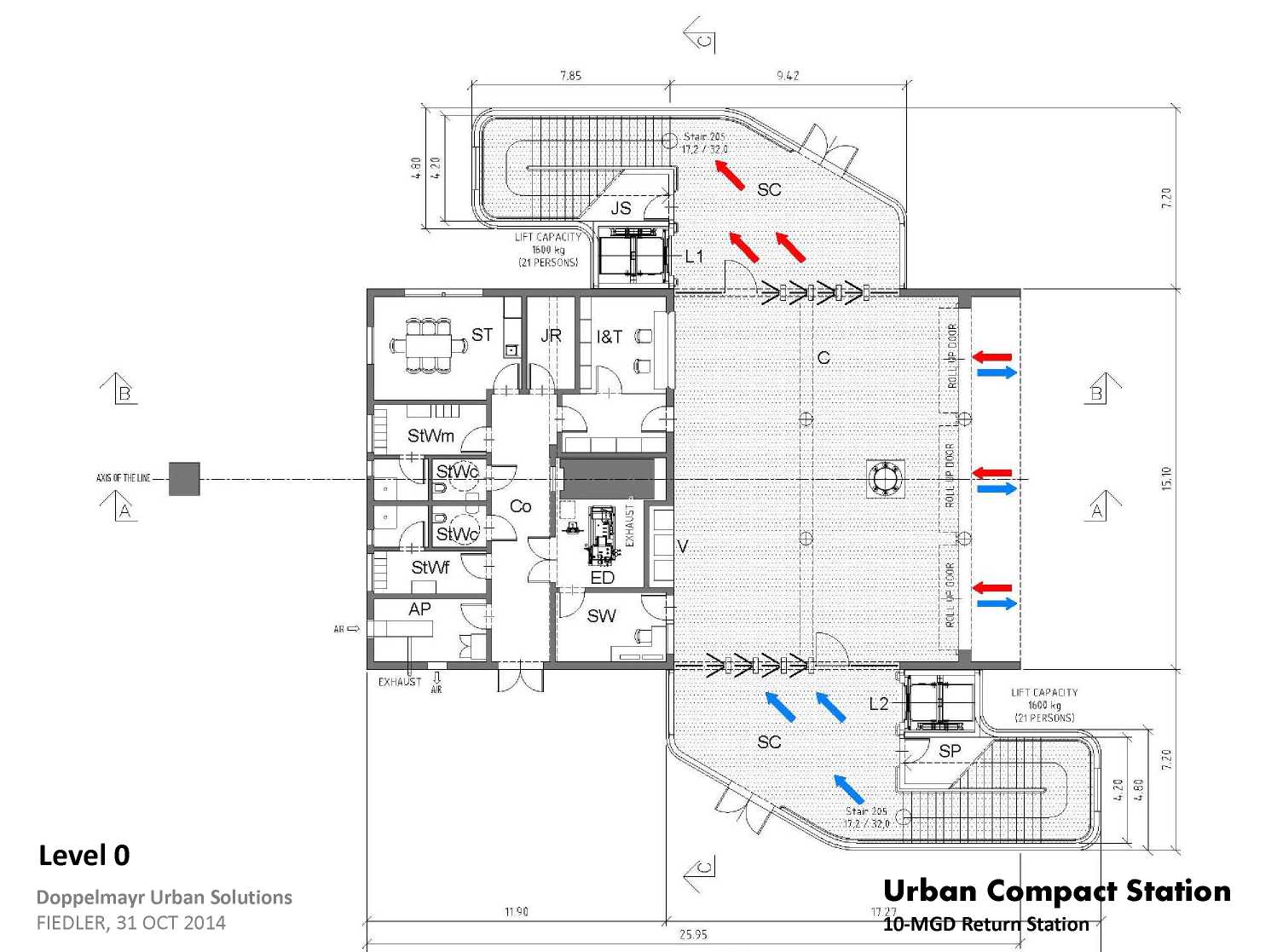 Терминал станции вариант 1. Этаж 2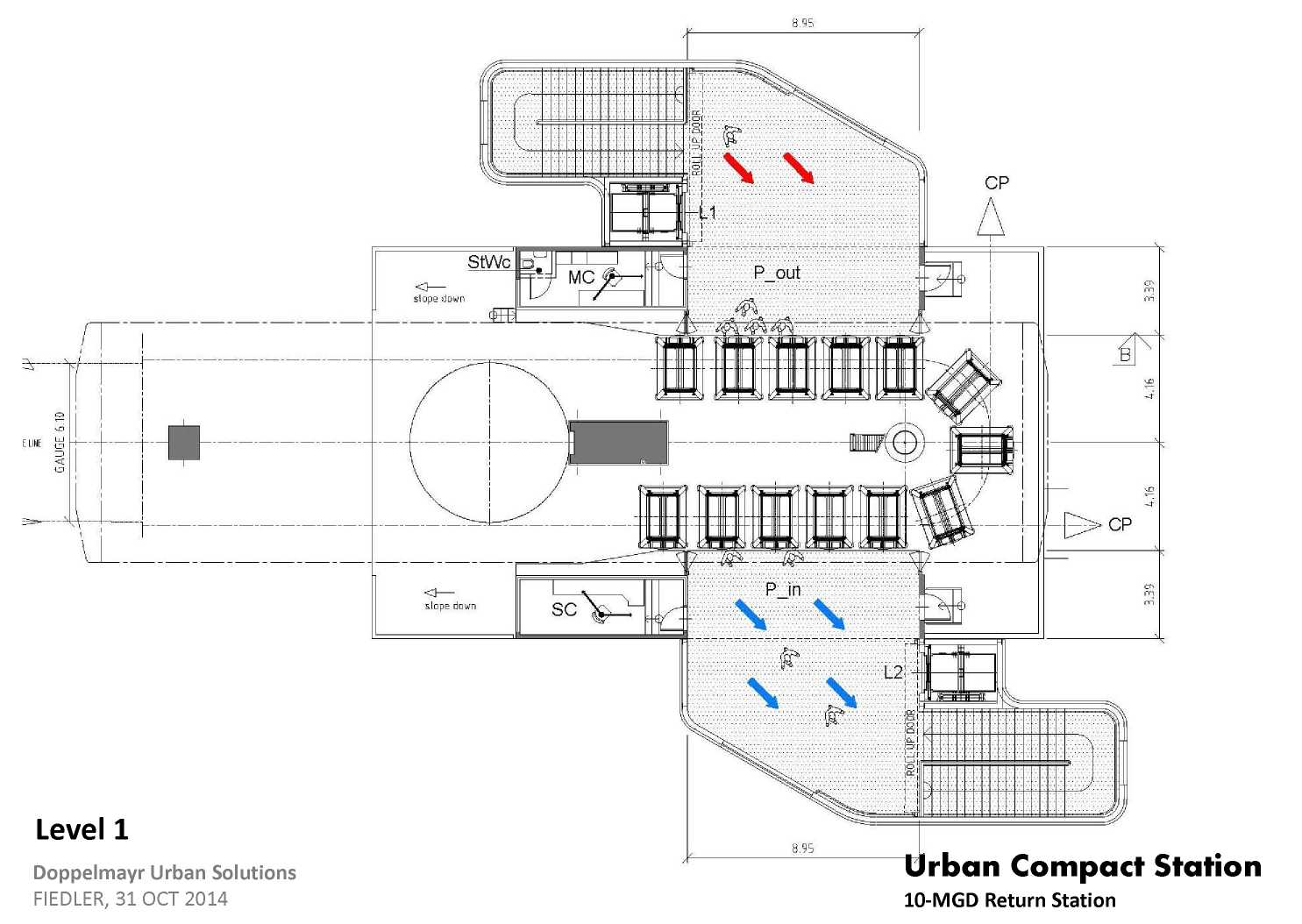 Терминал станции вариант 1. Сечение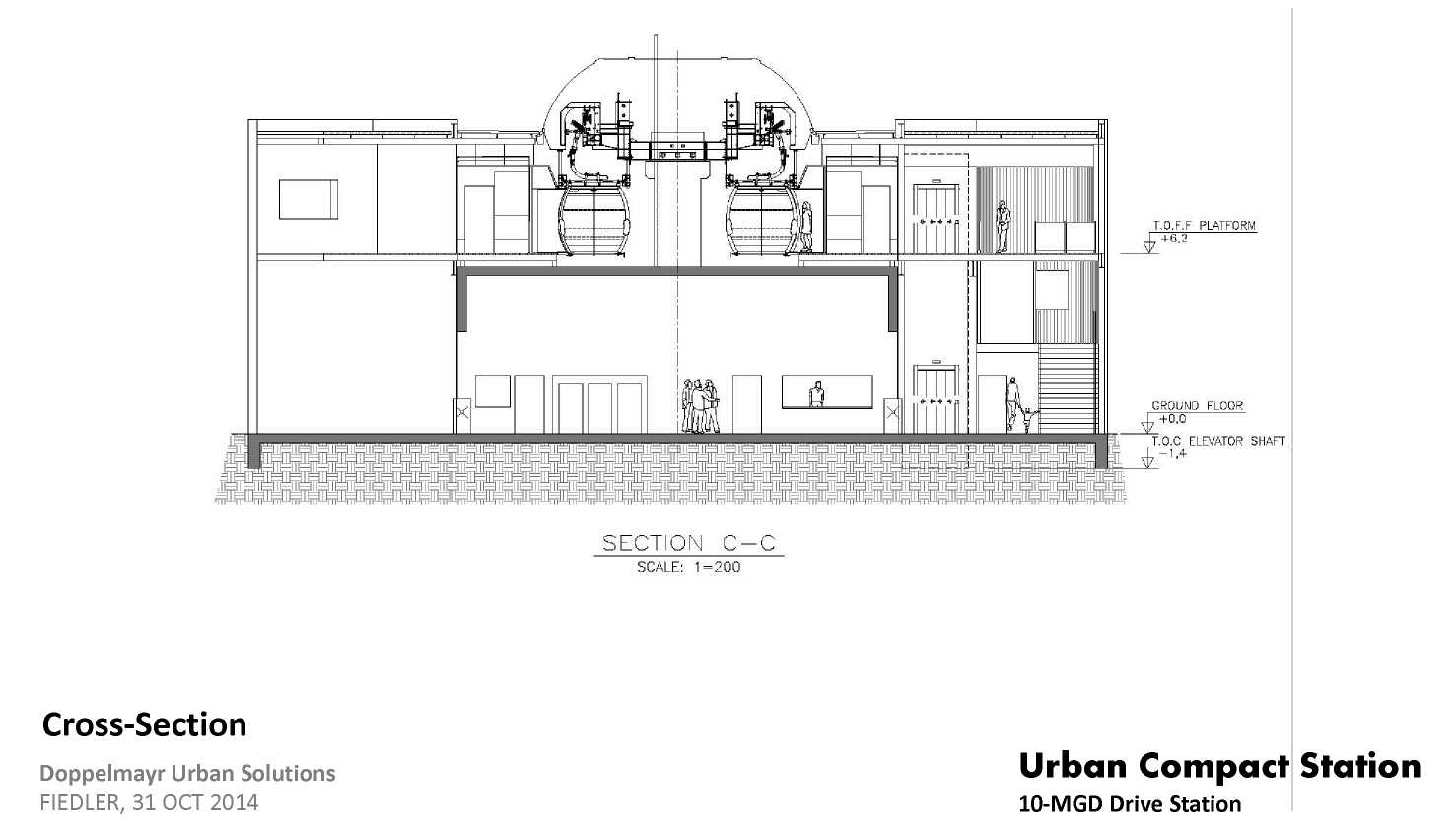 Терминал станции вариант 1. Увеличенный 1-ый этаж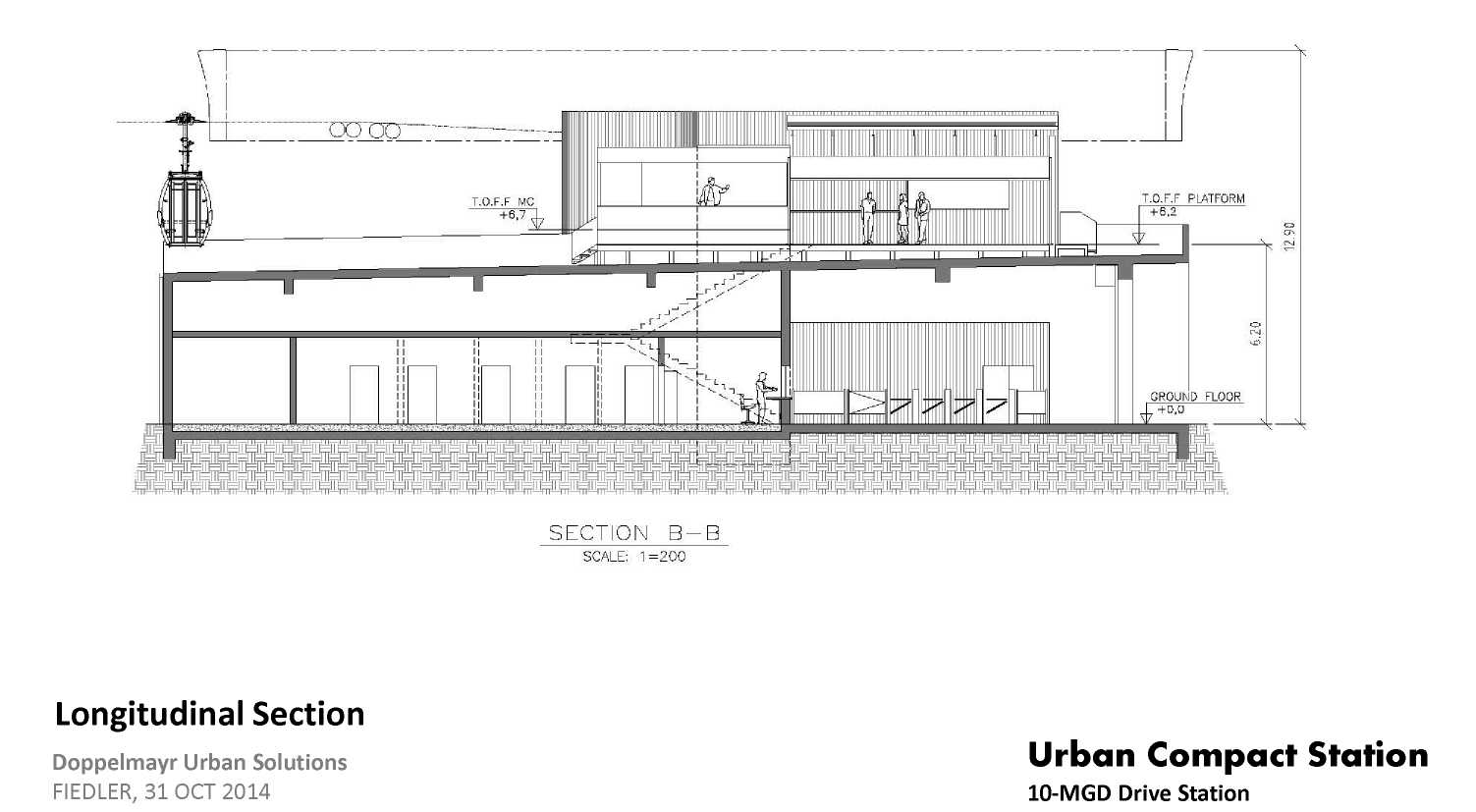 Терминал станции вариант 2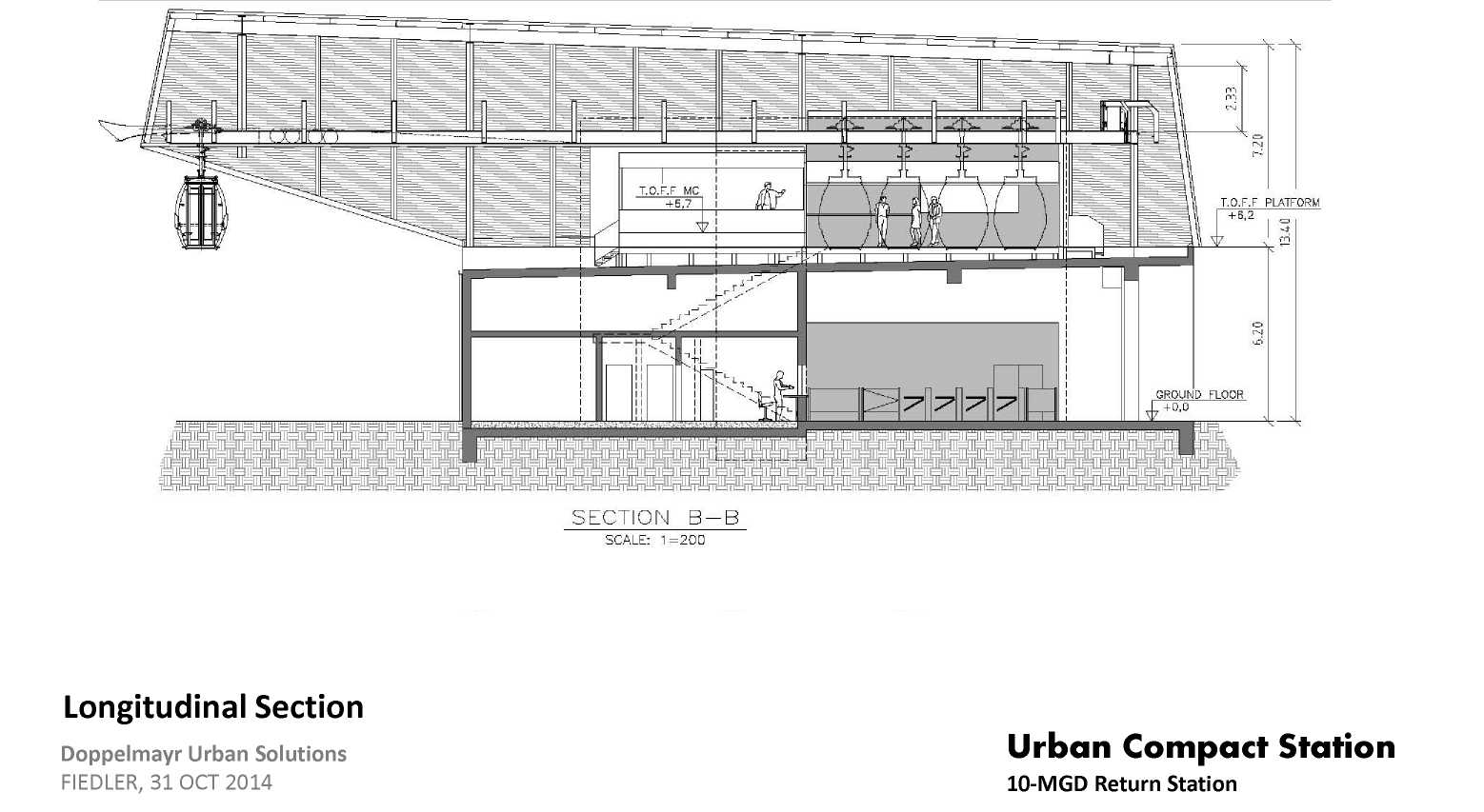 Терминал станции вариант 2. Сечение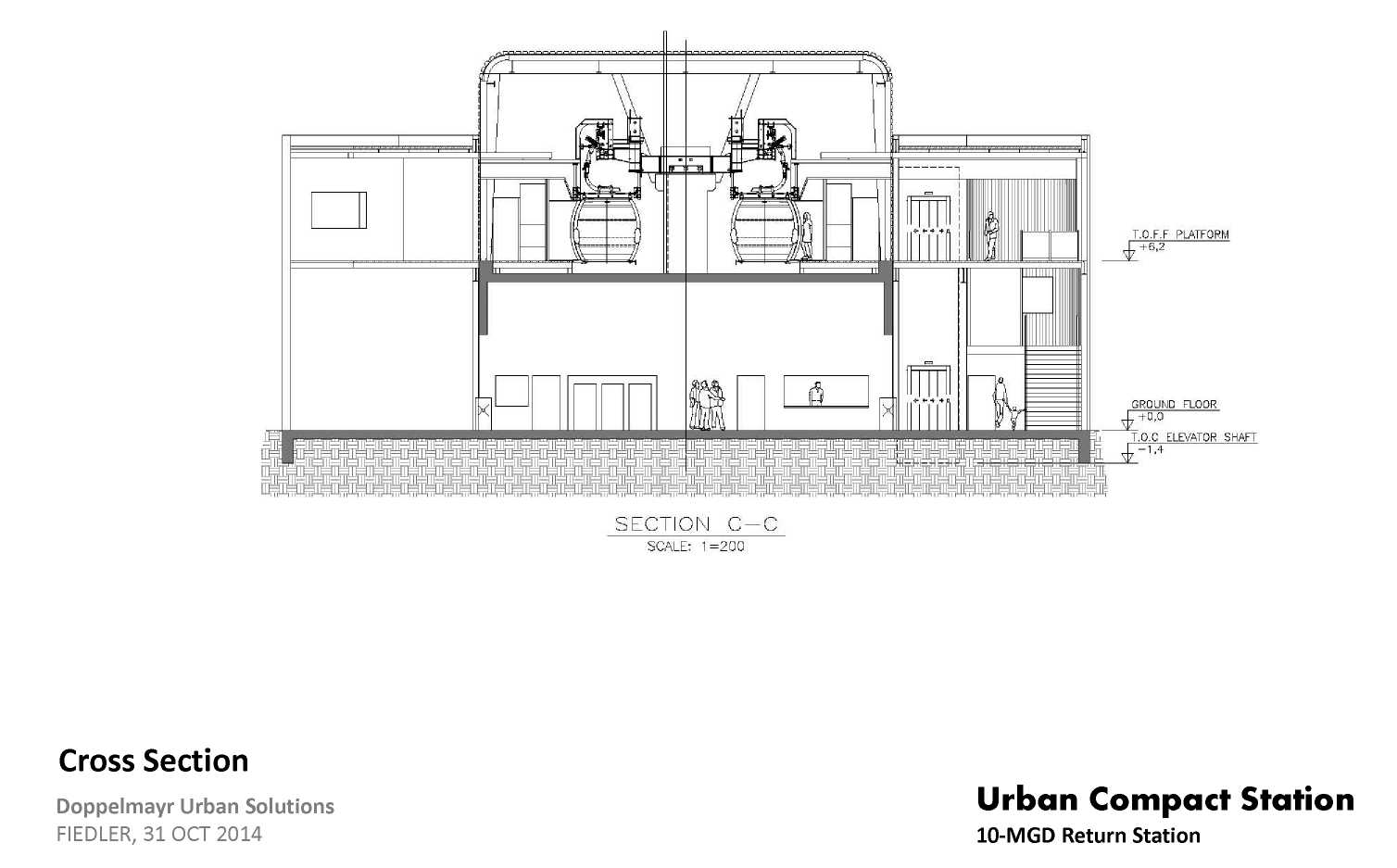 Терминал станции вариант 2. Сечение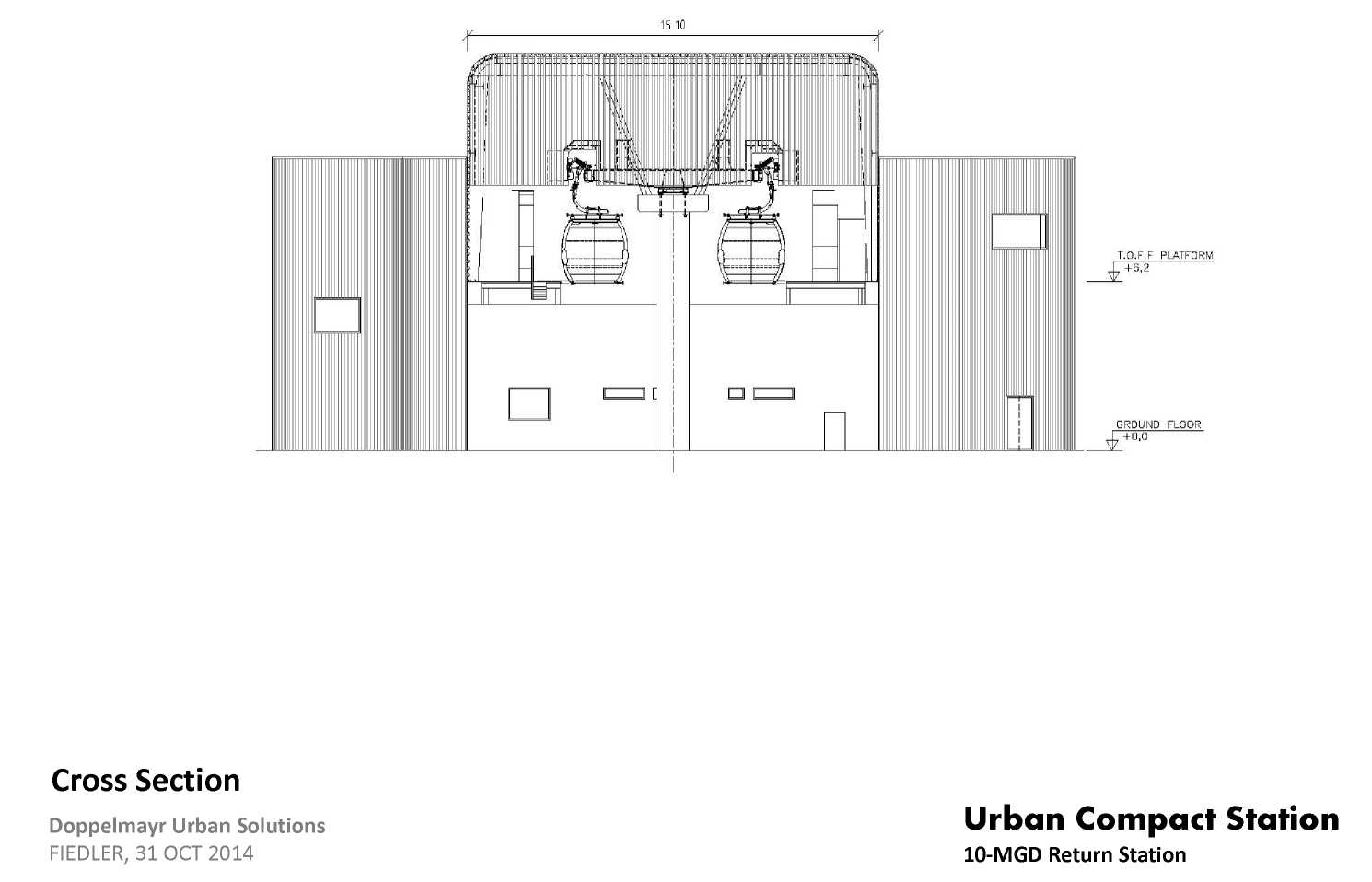 Вариант внешнего вида терминала станции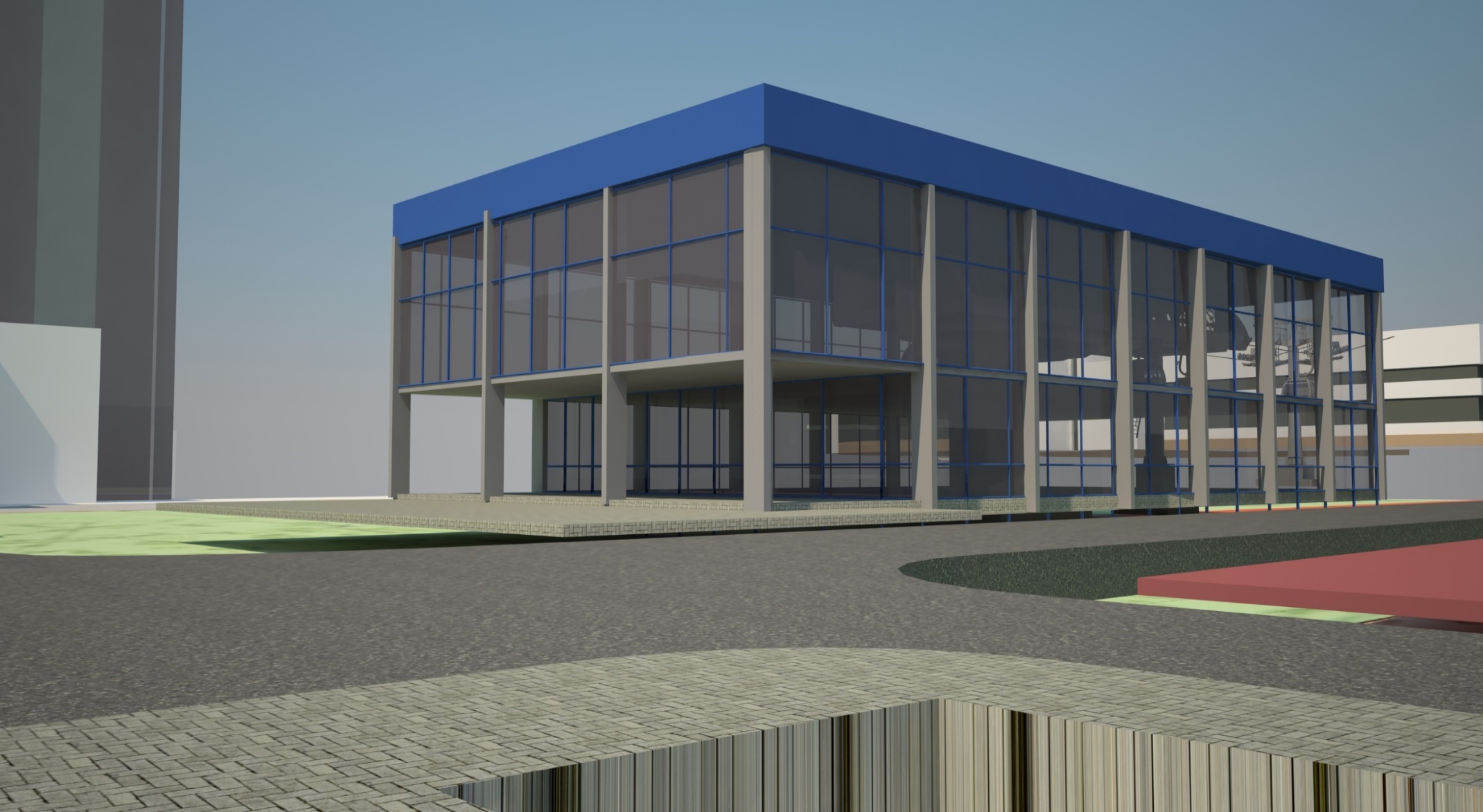 Вариант внешнего вида терминала станции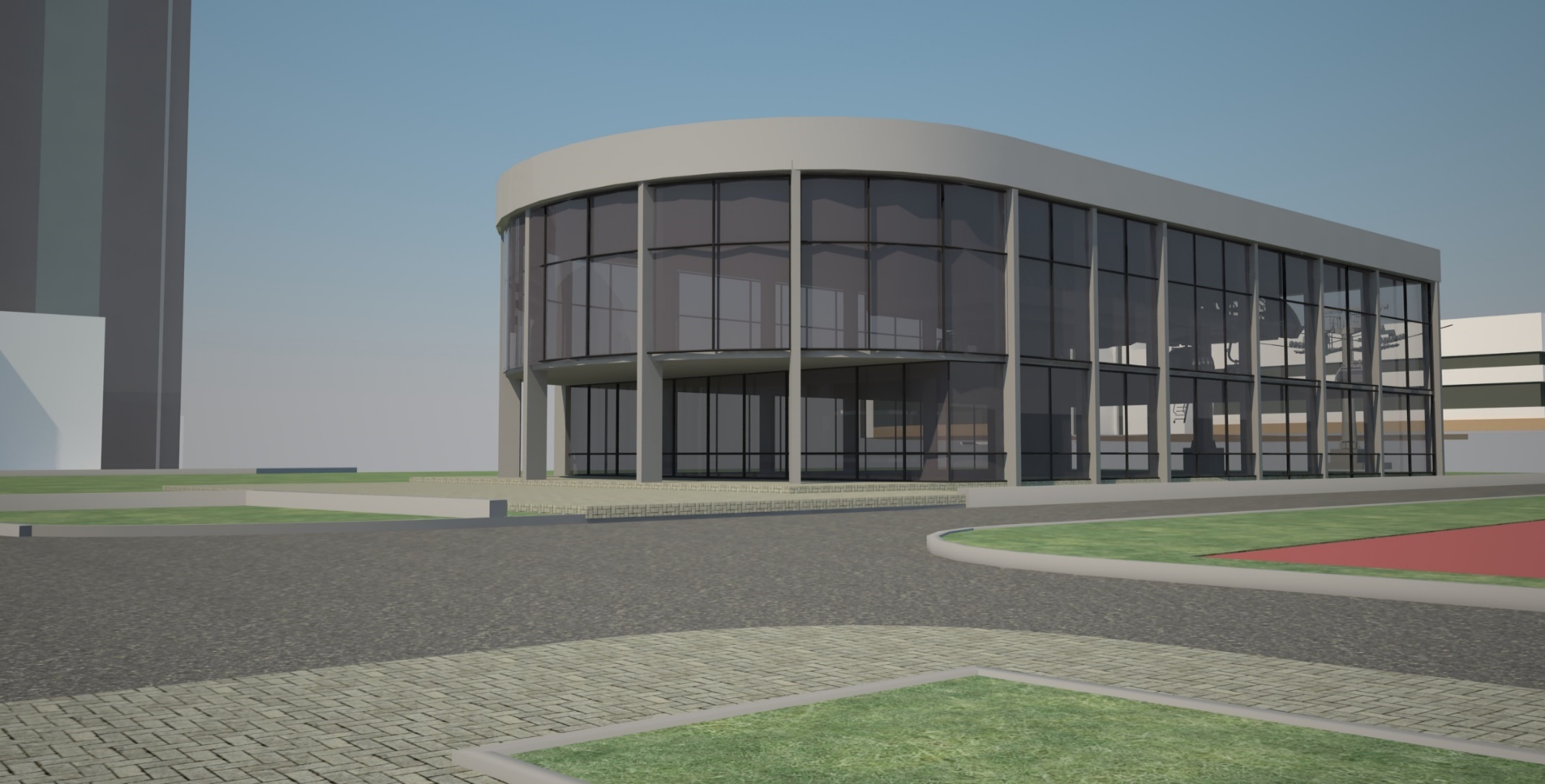 